 Broyeur à suspension série YGMLink:  Gallerie     Obtenir ce produit PrixAu fur et à mesure du développement de Broyeur industriel, visant aux exigences de marché, basant sur une expérience de la fabrication de moulin à broyage, le Broyeur à suspension découvert un nouveau siècle du moulin de haute performance. Vous pouvez nous contacter en ligne ou envoyez un courriel à sales@kefidinc.com si vous voulez savoir Broyeur à suspension prix.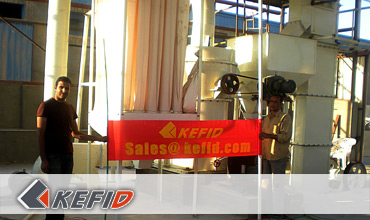 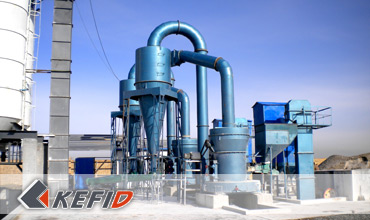 Caractéristiques1. design unique. Il y a le dispositif à pression, qui rend la machine plus efficace. Le produit fini peut atteindre 1000 maille.2. fort à applicabilité. Il peut broyer les matériaux qui sont moins de la dureté de Mohs 9.3. l'effet de depoussièrage est parfait.4. la bonne performance d'étanchéité.ApplicationBroyeur à suspension série YGM est appliqué pour l'industrie minière et chimique, les matériaux de construction et la métallurgie et c'est le concasseur idéal pour traiter le minerai ininflammable et inexplosif dont la rigidité inférieur de 9.3 Mohs et l'humidité inférieur de 6%. La granulométrie de produit fini est de 33 microns à 613 microns.Données TechniquesNote: Aucune modification de données de Broyeur à suspension série YGM ne sera affichée ultérieurement.Directeur SéniorContactModèleQuantité de rouleauDimension de rouleau (mm)Dimension d(agneau (mm)Matière à traiter (mm)Finesse de produit fini (mm)Capacité de production (t/h)Puissance de moteur (kW)Poids (t)YGM853Φ270×150Φ830×150≤200.033-0.6131.2-4226YGM954Φ310×170Φ950×170≤250.033-0.6132.1-5.63714YGM1305Φ410×210Φ1280×210≤300.033-0.6132.5-9.57524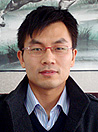 Kevin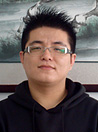 Johnny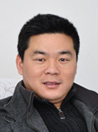 PeterTel: +86-21-58385016Fax: +86-21-58377628E-mail: sales@kefidinc.comTel: + 86-371-67999255Fax: +86-371-67998980E-mail: david@kefidinc.comMatérielGallerieConcasseur mobileConcasseur mobile sur chenilleConcasseur à mâchoire mobileConcasseur à percussion mobileConcasseur à cône mobileConcasseur VSI mobileStation de concassageConcasseur à mâchoireConcasseur à percussionConcasseur à côneConcasseur à axe verticalChaîne de ProductionChaîne de production de pierreChaîne de production de sableBroyeur industrielBroyeur verticalBroyeur à trapèze de série MTWBroyeur à marteaux hydrauliqueBroyeur à poudre ultra-finBroyeur à trapèze série TGMBroyeur à suspension série YGMBroyeur RaymondBroyeur à bouletsCrible et LaveurCrible vibrantLaveur du sable à visLaveur du sable à roueAlimentateur et ConvoyeurAlimentateur vibrantConvoyeur à bandeCrushingMobile Crushing PlantStationary Crushing PlantJaw CrusherImpact CrusherCone CrusherVSI CrusherAggregate Production LineGrinding MillVertical Grinding MillMTW Series Trapezoid MillMicro Powder MillTrapezium MillHigh Pressure MillRaymond MillBall MillEuropean Hammer MillScreening & WashingVibrating ScreenSand Washing MachineFeeding & ConveyingVibrating FeederBelt ConveyorDelivery of ProductsTechnologyWorkshopClients Visit and ExhibitonCorporate Culture